Beestenbende!                                Namen:-------------------------------------------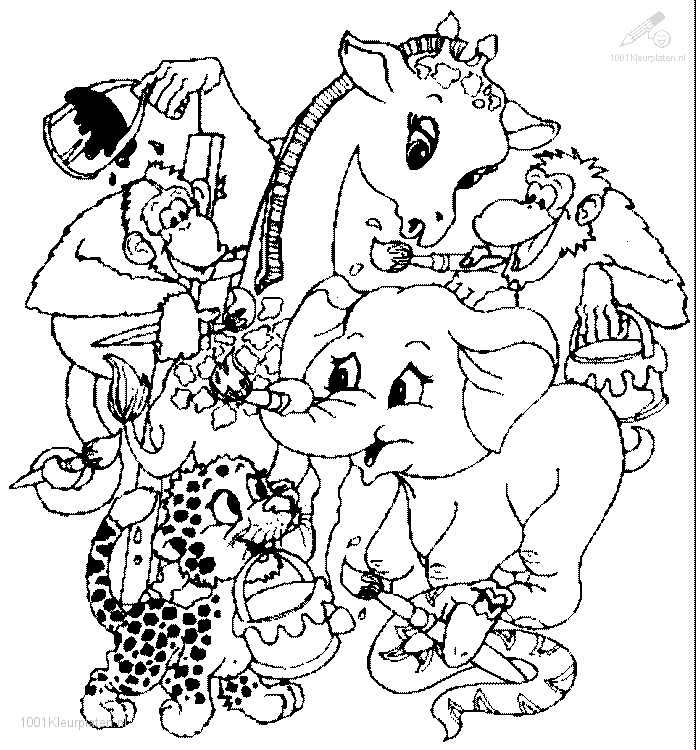 ---------------------------------------------------------------------------------------------------------------------------------Vind de dieren in deze volgorde. Heb je dier 1 gevonden, dan pas mag je op zoek naar dier 2. Heb je dier 2 gevonden, dan pas dier 3 enz. De ‘dieren’ mogen alleen ‘ja’ of ‘nee’ antwoorden.Dier:Sticker:Dier:Sticker:1.Kat7.Beer2.Lam8.Vos3.Kip9.Mus4.Aap10.Big5.Geit11.Tor6.Koe12.Vis